Файл с выполненным заданием должен иметь имя:дата занятия, группа (класс), наименование предмета, Фамилия обучающегосяПример:  06.04.2020_9А_физика_Иванов Примеры указания на чертежах допусков формы и расположения поверхностейТаблица 1 — Примеры указания на чертежах допусков формы и расположения поверхностейПреподавательПреподавательПетров Валерий АлександровичОбратная связь с преподавателем:Электронная почтаyaert.2020@mail.ruОбратная связь с преподавателем:WhatsApp+7 9201295940Дата предоставления  работыДата предоставления  работы06.05.2020ДатаДата30.04.2020Учебная дисциплинаУчебная дисциплинаДопуски и технические измеренияУрок  №Урок  №27,28Тема урокаТема урока  27. Допуски формы: классификация, обозначение и нанесение на чертеж.28. Допуски расположения поверхностей: классификация, обозначение и нанесение на чертеж.ЗаданиеЗаданиеИзучите предложенный материал по теме урока.(Верхний источник)Составьте конспект изученного материала.Изучите таблицу «Примеры указания на чертежах допусков формы и расположения поверхностей».(См.ниже)Конспект перешлите преподавателю.Источник (ссылка)Источник (ссылка)https://cloud.mail.ru/public/4ZTh/2sbSKH1CDВид допускаУказания допусков формы и расположения условным обозначениемПояснениеДопуск прямолинейности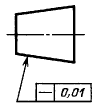 Допуск прямолинейности образующей конуса 0,01 ммДопуск прямолинейности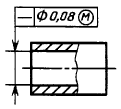 Допуск прямолинейности оси отверстия ∅ 0,08 мм (допуск зависимый)Допуск прямолинейности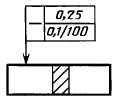 Допуск прямолинейности поверхности 0,25 мм на всей длине и 0,1 мм на длине 100 ммДопуск прямолинейности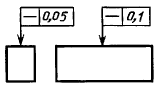 Допуск прямолинейности поверхности в поперечном направлении 0,06 мм, в продольном направлении 0,1 ммДопуск плоскостности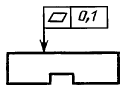 Допуск плоскостности поверхности 0,1 ммДопуск плоскостности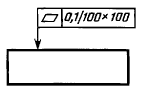 Допуск плоскостности поверхности 0,1 мм на площади 100×100 ммДопуск плоскостности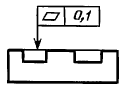 Допуск плоскостности поверхностей относительно общей прилегающей плоскости 0,1 ммДопуск плоскостности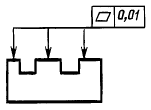 Допуск плоскостности каждой поверхности 0,01 ммДопуск круглости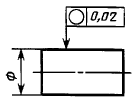 Допуск круглости вала 0,02 ммДопуск круглости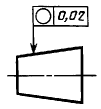 Допуск круглости конуса 0,02 ммДопуск цилиндричности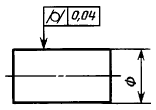 Допуск цилиндричности вала 0,04 ммДопуск цилиндричности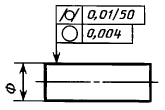 Допуск цилиндричности вала 0,01 мм на длине 50 мм.
Допуск круглости вала 0,004 ммДопуск профиля продольного сечения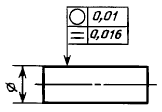 Допуск круглости вала 0,01 мм.
Допуск профиля продольного сечения вала 0,016 ммДопуск профиля продольного сечения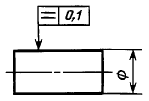 Допуск профиля продольного сечения вала 0,1 ммДопуск параллельности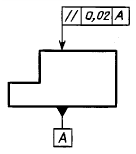 Допуск параллельности поверхности относительно поверхности А 0,02 ммДопуск параллельности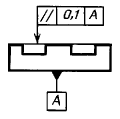 Допуск параллельности общей прилегающей плоскости поверхностей относительно поверхности А 0,1 ммДопуск параллельности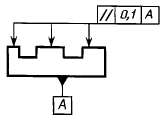 Допуск параллельности каждой поверхности относительно поверхности А 0,1 ммДопуск параллельности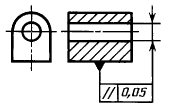 Допуск параллельности оси отверстия относительно основания 0,05 ммДопуск параллельности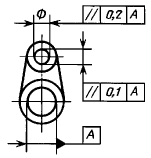 Допуск параллельности осей отверстий в общей плоскости 0,1 мм.
Допуск перекоса осей отверстий 0,2 мм.
База – ось отверстия АДопуск параллельности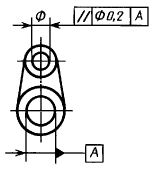 Допуск параллельности оси отверстия относительно оси отверстия А ∅0,2 ммДопуск перпендикулярности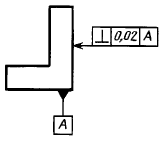 Допуск перпендикулярности поверхности относительно поверхности А 0,02 ммДопуск перпендикулярности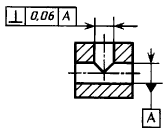 Допуск перпендикулярности оси отверстия относительно оси отверстия А 0,06 ммДопуск перпендикулярности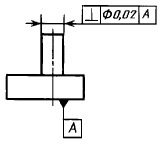 Допуск перпендикулярности оси выступа относительно поверхности А ∅0,02 ммДопуск перпендикулярности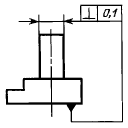 Допуск перпендикулярности осп выступа относительно основания 0,l ммДопуск перпендикулярности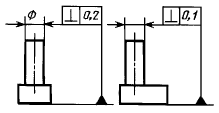 Допуск перпендикулярности оси выступа в поперечном направлении 0,2 мм, в продольном направлении 0,1 мм.
База – основаниеДопуск перпендикулярности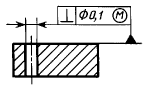 Допуск перпендикулярности оси отверстия относительно поверхности ∅0,1 мм (допуск зависимый)Допуск наклона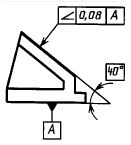 Допуск наклона поверхности относительно поверхности А 0,08 ммДопуск наклона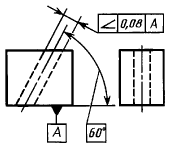 Допуск наклона оси отверстия относительно поверхности А 0,08 ммДопуск соосности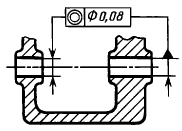 Допуск соосности отверстия относительно отверстия ∅0,08 ммДопуск соосности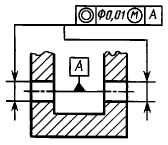 Допуск соосности двух отверстий относительно их общей оси ∅0,01 мм (допуск зависимый)Допуск симметричности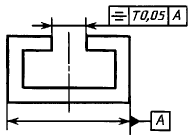 Допуск симметричности паза T 0,05 мм.
База – плоскость симметрии поверхностей АДопуск симметричности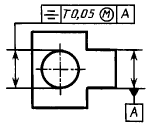 Допуск симметричности отверстия T 0,05 мм (допуск зависимый).
База – плоскость симметрии поверхности АДопуск симметричности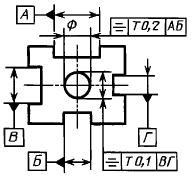 Допуск симметричности осп отверстия относительно общей плоскости симметрии пазов АБ T 0,2 мм и относительно общей плоскости симметрии пазов ВГ T 0,1 ммПозиционный допуск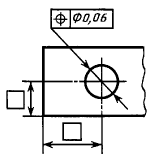 Позиционный допуск оси отверстия ∅9,06 ммПозиционный допуск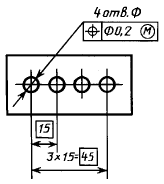 Позиционный допуск осей отверстий ∅0,2 мм (допуск зависимый)Позиционный допуск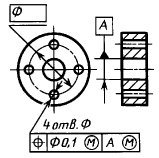 Позиционный допуск осей 4-х отверстий ∅0,1 мм (допуск зависимый).
База – ось отверстия А (допуск зависимый)Позиционный допуск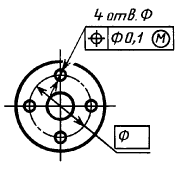 Позиционный допуск 4-х отверстий ∅0,1 мм (допуск зависимый)Позиционный допуск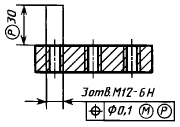 Позиционный допуск 3-х резьбовых отверстий ∅0,1 мм (допуск зависимый) на участке, расположенном вне детали и выступающем на 30 мм от поверхностиДопуск пересечения осей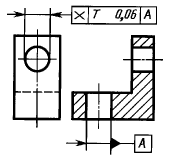 Допуск пересечения осей отверстий T 0,06 ммДопуск радиального биения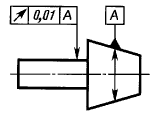 Допуск радиального биения вала относительно оси конуса 0,01 ммДопуск радиального биения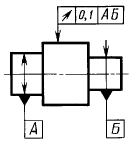 Допуск радиального биения поверхности относительно общей оси поверхностен А и Б 0,1 ммДопуск радиального биения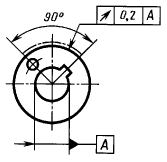 Допуск радиального биения участка поверхности относительно оси отверстия А 0,2 ммДопуск радиального биения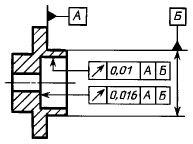 Допуск радиального биения отверстия 0,01 мм.
Первая база – поверхность Л.
Вторая база – ось поверхности В.
Допуск торцового биения относительно тех же баз 0,016 ммДопуск торцового биения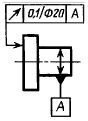 Допуск торцового биения на диаметре 20 мм относительно оси поверхности А 0,1 ммДопуск биения в заданном направлении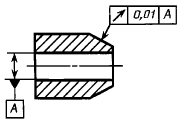 Допуск биения конуса относительно оси отверстия А в направлении, перпендикулярном к образующей конуса 0,01 ммДопуск полного радиального биения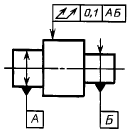 Допуск полного радиального биения относительно общей оси поверхностен А и Б 0,1 ммДопуск полного торцового биения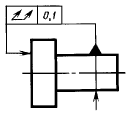 Допуск полного торцового биения поверхности относительно оси поверхности 0,1 ммДопуск формы заданного профиля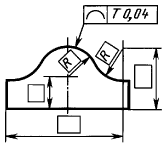 Допуск формы заданного профиля Т 0,04 ммДопуск формы заданной поверхности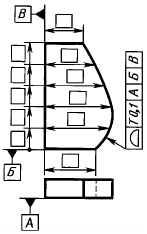 Допуск формы заданной поверхности относительно поверхностей А, Б, В, Т 0,1 ммСуммарный допуск параллельности и плоскостности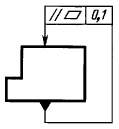 Суммарный допуск параллельности и плоскостности поверхности относительно основания 0,1 ммСуммарный допуск перпендикулярности и плоскостности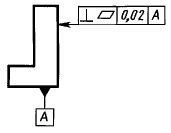 Суммарный допуск перпендикулярности и плоскостности поверхности относительно основания 0,02 ммСуммарный допуск наклона и плоскостности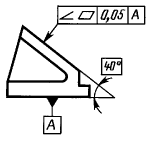 Суммарный допуск наклона и плоскостности поверхности относительно основания 0,05 мм